Notice of Meeting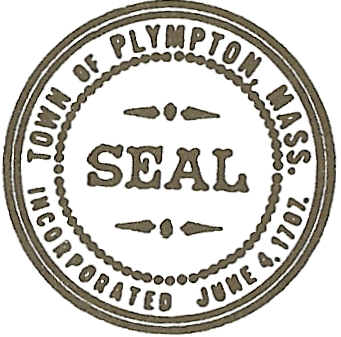 POSTED IN ACCORDANCE WITH THE PROVISIONS OF MGL 30A, §§ 18-25Plympton Open Space CommitteeSignature: _______________Linda Leddy_____________________        Date:___________June 1, 2018__________________________Name of Committee:Name of Committee:Name of Committee:Name of Committee:Name of Committee:Name of Committee:Name of Committee:Name of Committee:Name of Committee:Name of Committee:Place of Meeting:Town HouseTown HouseTown HouseTown HouseTown HouseTown HouseTown HouseTown HouseTown HouseDate:Thursday Thursday Thursday Thursday June 14, 2018June 14, 2018           Day of Week           Day of Week           Day of Week           Day of Week                         Date (mm/dd/yy)                         Date (mm/dd/yy)                         Date (mm/dd/yy)                         Date (mm/dd/yy)                         Date (mm/dd/yy)Time:7 pm7 pm7 pmAM or PMAM or PMAM or PMAGENDA ATTACHED OR SUBJECTS TO BE DISCUSSED LISTED BELOW:AGENDA ATTACHED OR SUBJECTS TO BE DISCUSSED LISTED BELOW:AGENDA ATTACHED OR SUBJECTS TO BE DISCUSSED LISTED BELOW:AGENDA ATTACHED OR SUBJECTS TO BE DISCUSSED LISTED BELOW:AGENDA ATTACHED OR SUBJECTS TO BE DISCUSSED LISTED BELOW:AGENDA ATTACHED OR SUBJECTS TO BE DISCUSSED LISTED BELOW:AGENDA ATTACHED OR SUBJECTS TO BE DISCUSSED LISTED BELOW:AGENDA ATTACHED OR SUBJECTS TO BE DISCUSSED LISTED BELOW:AGENDA ATTACHED OR SUBJECTS TO BE DISCUSSED LISTED BELOW:AGENDA ATTACHED OR SUBJECTS TO BE DISCUSSED LISTED BELOW:1. Approved Minutes of previous meeting(s):1. Approved Minutes of previous meeting(s):1. Approved Minutes of previous meeting(s):1. Approved Minutes of previous meeting(s):1. Approved Minutes of previous meeting(s):1. Approved Minutes of previous meeting(s):Meeting Date(s);  Attach minutesMeeting Date(s);  Attach minutesMeeting Date(s);  Attach minutesMeeting Date(s);  Attach minutes2. Old Business Topics:2. Old Business Topics:Open Space Plan edits, update on Parks trails and maintenance, update on Prospect rd, next steps in Plan process.Open Space Plan edits, update on Parks trails and maintenance, update on Prospect rd, next steps in Plan process.Open Space Plan edits, update on Parks trails and maintenance, update on Prospect rd, next steps in Plan process.Open Space Plan edits, update on Parks trails and maintenance, update on Prospect rd, next steps in Plan process.Open Space Plan edits, update on Parks trails and maintenance, update on Prospect rd, next steps in Plan process.Open Space Plan edits, update on Parks trails and maintenance, update on Prospect rd, next steps in Plan process.Open Space Plan edits, update on Parks trails and maintenance, update on Prospect rd, next steps in Plan process.Open Space Plan edits, update on Parks trails and maintenance, update on Prospect rd, next steps in Plan process.Open Space Plan edits, update on Parks trails and maintenance, update on Prospect rd, next steps in Plan process.Open Space Plan edits, update on Parks trails and maintenance, update on Prospect rd, next steps in Plan process.3. New Business Topics:3. New Business Topics:3. New Business Topics:Any topic that legally comes before the boardAny topic that legally comes before the boardAny topic that legally comes before the boardAny topic that legally comes before the boardAny topic that legally comes before the boardAny topic that legally comes before the boardAny topic that legally comes before the boardAny topic that legally comes before the boardAny topic that legally comes before the boardAny topic that legally comes before the boardAny topic that legally comes before the board4. Other:4. Other:4. Other: